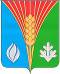 Совет депутатов муниципального образования Гаршинский сельсоветКурманаевского района Оренбургской области(третьего созыва)РЕШЕНИЕ«26 » мая 2020                                                                                        № 187с.ГаршиноОб утверждении порядка проведения осмотра зданий, сооружений в целях оценки их технического состояния и надлежащего технического обслуживанияНа основании статей 12,132 Конституции Российской Федерации, пункта 26 статьи 16, статьи 35 Федерального закона от 06.10.2003 № 131-ФЗ « Об общих принципах организации местного самоуправления в Российской Федерации», пункта 11 статьи 55,24 Градостроительного кодекса Российской Федерации и руководствуясь Уставом муниципального образования Гаршинский сельсовет, Совет депутатовРЕШИЛ:1.Утвердить порядок проведения осмотра зданий, сооружений в целях оценки их технического состояния и надлежащего технического обслуживания согласно приложению.2. Признать утратившим силу решение Совета депутатов муниципального образования Гаршинский сельсовет Курманаевского района Оренбургской области от 22.03.2013 года № 84 «О порядке проведения осмотра зданий, сооружений на предмет их технического состояния и надлежащего технического обслуживания».3. Контроль за исполнением настоящего решения возложить на постоянную комиссию по бюджетной, налоговой и финансовой политике, собственности и экономическим вопросам.4. Настоящее решение вступает в силу со дня опубликования в местной газете «Сельский вестник».Глава муниципального образования                                            Н.П ИгнатьеваРазослано: в дело, районной администрации, прокуроруПриложение 1 к решению Совета депутатов                                                                                  от  00.00.2020  № ___ПОРЯДОКпроведения осмотра зданий, сооружений в целях оценки их технического состояния и надлежащего технического обслуживания1. Порядок проведения осмотра зданий, сооружений в целях оценки их технического состояния и надлежащего технического обслуживания (далее -Порядок) разработан в соответствии с Градостроительным кодексом Российской Федерации, Федеральным законом от 06.10.2003 № 131-ФЗ «Об общих принципах организации местного самоуправления в Российской Федерации», Уставом муниципального образования Гаршинский сельсовет Курманаевского района Оренбургской области и устанавливает процедуру организации и проведения осмотра зданий, сооружений в целях оценки их технического состояния и надлежащего технического обслуживания в соответствии с требованиями технических регламентов к конструктивным и другим характеристикам надежности и безопасности объектов, требованиями проектной документации указанных объектов (далее - осмотр зданий, сооружений).2. Действие настоящего Порядка распространяется на все эксплуатируемые здания и сооружения независимо от формы собственности, расположенные на территории муниципального образования Гаршинский сельсовет Курманаевского района Оренбургской области, за исключением случаев, если при эксплуатации таких зданий, сооружений федеральными законами предусмотрено осуществление государственного контроля (надзора).3. Осмотр зданий, сооружений проводится при поступлении в администрацию Гаршинский сельсовет заявления физического или юридического лица о нарушении требований законодательства Российской Федерации к эксплуатации зданий, сооружений, о возникновении аварийных ситуаций в зданиях, сооружениях или возникновении угрозы разрушения зданий, сооружений.4. Осмотр зданий, сооружений проводится в целях оценки их технического состояния и надлежащего технического обслуживания в соответствии с требованиями технических регламентов к конструктивным и другим характеристикам надежности и безопасности объектов, требованиями проектной документации указанных объектов.5. Оценка технического состояния и надлежащего технического обслуживания зданий и сооружений возлагается на межведомственную комиссию о признании помещения жилым помещением, жилого помещения непригодным для проживания и многоквартирного дома аварийным и подлежащим сносу или реконструкции (далее - комиссия), состав которой утверждается администрацией Гаршинский сельсовет.6. Комиссия осуществляет оценку технического состояния и надлежащего технического обслуживания здания, сооружения в соответствии с требованиями Технического регламента о безопасности зданий и сооружений.	7. осмотры проводятся с участием лиц, ответственных за эксплуатацию зданий. Сооружений либо их уполномоченных представителей.	Лица, ответственные за эксплуатацию зданий, сооружений уведомляются о проведении осмотра зданий, сооружений не позднее, чем за 3 рабочих дня до даты проведения осмотра зданий, сооружений.8. При осмотре зданий, сооружений проводится визуальное обследование конструкций (с фотофиксацией видимых дефектов), изучаются сведения об осматриваемом объекте (время строительства, сроки эксплуатации), общая характеристика объемно-планировочного и конструктивного решений и систем инженерного оборудования, производятся обмерочные работы и иные мероприятия, необходимые для оценки технического состояния и надлежащего технического обслуживания здания, сооружения в соответствии с требованиями технических регламентов к конструктивным и другим характеристикам надежности и безопасности объектов, требованиями проектной документации осматриваемого объекта.9. Срок проведения осмотра зданий, сооружений составляет не более 20 дней со дня регистрации заявления, а в случае поступления заявления о возникновении аварийных ситуаций в зданиях, сооружениях или возникновении угрозы разрушения зданий, сооружений - не более 24 часов с момента регистрации заявления.10. По результатам осмотра зданий, сооружений составляется акт осмотра здания, сооружения по форме согласно приложению № 1 к Порядку (далее – акт осмотра). К акту осмотра прикладываются материалы фотофиксации осматриваемого здания, сооружения и иные материалы, оформленные в ходе осмотра здания, сооружения.11. По результатам проведения оценки технического состояния и надлежащего технического обслуживания здания, сооружения комиссией принимается одно из следующих решений:1) о соответствии технического состояния и технического обслуживания здания, сооружения требованиям технических регламентов и проектной документации зданий, сооружений;2) о несоответствии технического состояния и технического обслуживания здания, сооружения требованиям технических регламентов и проектной документации зданий, сооружений.12. В случае выявления при проведении осмотра зданий, сооружений нарушений требований технических регламентов к конструктивным и другим характеристикам надежности и безопасности объектов, требований проектной документации указанных объектов в акте осмотра излагаются рекомендации о мерах по устранению выявленных  нарушений.13. Акт осмотра составляется в трех экземплярах. Один экземпляр акта осмотра вручается заявителю под роспись. Второй экземпляр хранится в органах местного самоуправления. В случае если собственником здания, сооружения, является иное, нежели заявитель лицо, копия акта осмотра выдается также собственнику объекта недвижимости.14. В случае выявления нарушений требований градостроительного законодательства, технических регламентов администрация сельсовета направляет копию акта осмотра в течение трех дней со дня его утверждения в орган, должностному лицу, в компетенцию которых входит решение вопроса о привлечении к ответственности лица, совершившего такое нарушение.15. Сведения о проведенном осмотре зданий, сооружений вносятся в журнал учета осмотров зданий, сооружений, который ведется в администрации муниципального образования  Гаршинский сельсовет по форме Приложения № 2 к Порядку.16. Журнал учета осмотров зданий, сооружений должен быть прошит, пронумерован и удостоверен печатью. К журналу учёта осмотров зданий, сооружений приобщается второй экземпляр акта осмотров зданий, сооружений.	17. В случае поступления заявления о нарушении требований законодательства Российской Федерации к эксплуатации зданий, сооружений, когда при эксплуатации зданий, сооружений осуществляется государственный контроль (надзор) в соответствии с федеральными законами, заявлений в силу Федерального закона от 02.05.2006 № 59-ФЗ «О порядке рассмотрения обращений граждан Российской Федерации» направляется в орган, осуществляющий в соответствии с федеральными законами государственный контроль (надзор) при эксплуатации зданий, сооружений.                                                                        Приложение № 1                                                                              к Порядку проведения осмотра                                                                         зданий, сооружений в целях                                                                          оценки их технического                                                                          состояния и надлежащего                                                                          технического обслуживанияАКТ ОСМОТРА ЗДАНИЯ (СООРУЖЕНИЯ)______________________________________ «___» ______  _____ г.населенный пункт1. Название здания (сооружения)              _______________________________2. Адрес___________________________________________________________3. Владелец (балансодержатель)_______________________________________4. Пользователи (наниматели, арендаторы) _____________________________5. Год постройки ___________________________________________________6. Материал стен____________________________________________________7. Этажность _______________________________________________________8. Наличие подвала _________________________________________________Результаты осмотра здания (сооружения) и заключение комиссии:Комиссия в составе -Председателя _____________________________________________________Членов комиссии:1. _______________________________________________________________2. _______________________________________________________________3. _______________________________________________________________Представители:1. ________________________________________________________________2. _______________________________________________________________,произвела осмотр __________________________________________________                                       наименование здания (сооружения)по вышеуказанному адресу:Выводы и рекомендации:____________________________________________________________________________________________________________________________________Подписи:Председатель комиссии ____________________________________________Члены комиссии1. _______________________________________________________________2. _______________________________________________________________3. _______________________________________________________________                                                            Приложение № 2                                                            к Порядку проведения осмотра зданий,                                                            сооружений в целях оценки их                                                            технического состояния и надлежащего                                                            технического обслуживанияЖУРНАЛУЧЁТА ОСМОТРА ЗДАНИЙ (СООРУЖЕНИЙ)№п/пНаименование конструкций,оборудования и устройствОценка состояния, описаниедефектовПеречень необходимых ирекомендуемых работ, срокии исполнители12341Благоустройство2Наружные сети и колодцы3Фундаменты (подвал)4Несущие стены (колонны)5Перегородки6Балки (фермы)7Перекрытия8Лестницы9Полы10Проемы (окна, двери, ворота)11Кровля12Наружная отделкаа) архитектурные деталиб)водоотводящие устройства13Внутренняя отделка14Центральное отопление15Местное отопление16Санитарно-техническиеустройства17Газоснабжение18Вентиляция19Энергоснабжение, освещение20Технологическое оборудование21Встроенные помещения2223№ п/пОснование для проведения осмотра зданий, сооруженийДата проведения осмотраНаимено-вание объекта осмотраАдрес проведе-ния осмотраСведения о собствен-нике объектаНомер и дата акта осмот-раДолжно-стные лица уполно-мочен-ного органа,проводи-шие осмотрДата и отметка в получе-нии акта123